Форум для педагогов центров образования естественно-научной и технологической направленностей в общеобразовательных организациях, расположенных в сельской местности и малых городах «Точка роста»; детских технопарков «Кванториум» на базе общеобразовательных организаций; центров цифрового образования детей «IT-куб»    ДИСТАНЦИОННЫЙ ФОРМАТ22 ноября 2021 годаПЛЕНАРНОЕ ЗАСЕДАНИЕссылка для подключения к трансляции https://youtu.be/kNQAXfEq35QМесто проведения: ГАОУ ДПО “Ленинградский областной институт развития образования” (г. Санкт-Петербург, Чкаловский проспект, дом 25-а), актовый зал23 ноября 2021 годаРАБОТА ТЕМАТИЧЕСКИХ ПЛОЩАДОКБлок 1“Школа - “Точки роста”Направление деятельности: технологическое.Целевая аудитория – учителя технологии, основы безопасности жизнедеятельностиПредметные области: технология, основы безопасности жизнедеятельностиПлощадка:ГАПОУ ЛО “Всеволожский агропромышленный техникум” Всеволожского района Ленинградской области, 188643, Ленинградская область, г. Всеволожск, ул. Шишканя, д. 1Блоки 2-4“Школа - “Точки роста”Направления деятельности: естественнонаучноеЦелевая аудитория – учителя биологии, химии, физикиПредметные области: биология, химия, физикаПлощадка:МОБУ “Средняя общеобразовательная школа “Агалатовский центр образования” Всеволожского района Ленинградской области, 188653 Российская Федерация, Ленинградская область, Всеволожский район, д. Агалатово, д № 162.Блок 5IT-кубНаправления деятельности: мобильная разработка, программирование роботов, программирование на высокотехнологичных языках, кибергигиена и работа с Big Data, системное администрирование, разработка VR/AR – приложений.Целевая аудитория – учителя информатики, педагоги дополнительного образования.Площадка:ГАПОУ ЛО “Кировский политехнический техникум” Кировского района Ленинградской области, Ленинградская область, Кировский район, город Кировск, Новая улица, 40.Блок 6“Школьный кванториум”Направления деятельности: естественнонаучное, технологическое, информационно-технологическое, в том числе нанотехнологии, геоинформатика, аэромоделирование, энергетика, хай-тек. Целевая аудитория – учителя биологии, химии, физики, информатики, технологии, педагоги дополнительного образования.Площадка:ГАПОУ ЛО “Кировский политехнический техникум” Кировского района Ленинградской области, Ленинградская область, Кировский район, город Кировск, Новая улица, 40.Оборудование: компьютерное и демонстрационное оборудование, лабораторное оборудование, доступ в Интернет.Аудитории: в соответствии с навигацией (только для очных участников)Блок 1“Школа - “Точки роста”Предметные области: технология, основы безопасности жизнедеятельностиссылка для подключения к трансляции https://www.youtube.com/watch?v=c9CQ1d1QAxIНачало работы: 10:00Блоки 2-4“Школа - “Точки роста”Предметные области: биология, физика, химияссылка для подключения к трансляции https://youtu.be/Emj6WqR7tmkНачало работы: 10:00Блок 5IT-кубссылка для подключения к трансляции https://youtu.be/u710IYHUE6wНачало работы: 10:00Блок 6“Школьный кванториум”:ссылка для подключения к трансляции https://youtu.be/G_aYDOg4psgНачало работы: 11:0024 ноября 2021 годаРАБОТА ТЕМАТИЧЕСКИХ ПЛОЩАДОКБлок 1“Школа - “Точки роста”Направление деятельности: технологическое.Целевая аудитория – учителя технологии, основы безопасности жизнедеятельностиПредметные области: технология, основы безопасности жизнедеятельностиПлощадка:ГАПОУ ЛО “Всеволожский агропромышленный техникум” Всеволожского района Ленинградской области, 188643, Ленинградская область, г. Всеволожск, ул. Шишканя, д. 1Блок 2“Школьный кванториум”Направления деятельности: естественнонаучное, технологическое, информационно-технологическое, в том числе нанотехнологии, геоинформатика, аэромоделирование, энергетика, хай-тек. Целевая аудитория – учителя биологии, химии, физики, информатики, технологии, педагоги дополнительного образования.Площадка:ГАПОУ ЛО “Всеволожский агропромышленный техникум” Всеволожского района Ленинградской области, 188643, Ленинградская область, г. Всеволожск, ул. Шишканя, д. 1Оборудование: компьютерное и демонстрационное оборудование, лабораторное оборудование, доступ в Интернет.Аудитории: в соответствии с навигацией (только для очных участников)Блок 1“Школа - “Точки роста”Предметные области: технология, основы безопасности жизнедеятельностиссылка для подключения к трансляции https://www.youtube.com/watch?v=XZXqWuCWuHYНачало работы: 10:00Блок 2“Школьный кванториум”ссылка для подключения к трансляции https://youtu.be/mDmOvyYEOlAНачало работы: 10:30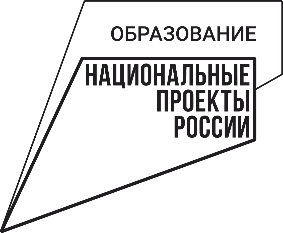 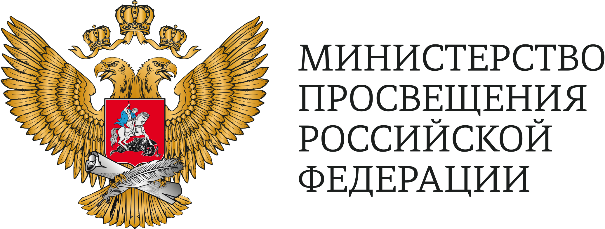 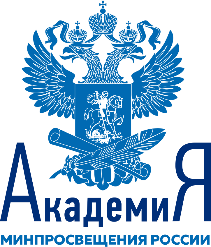 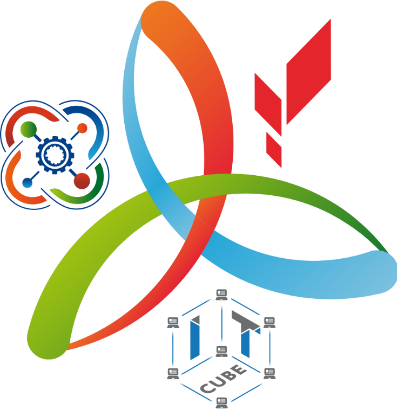 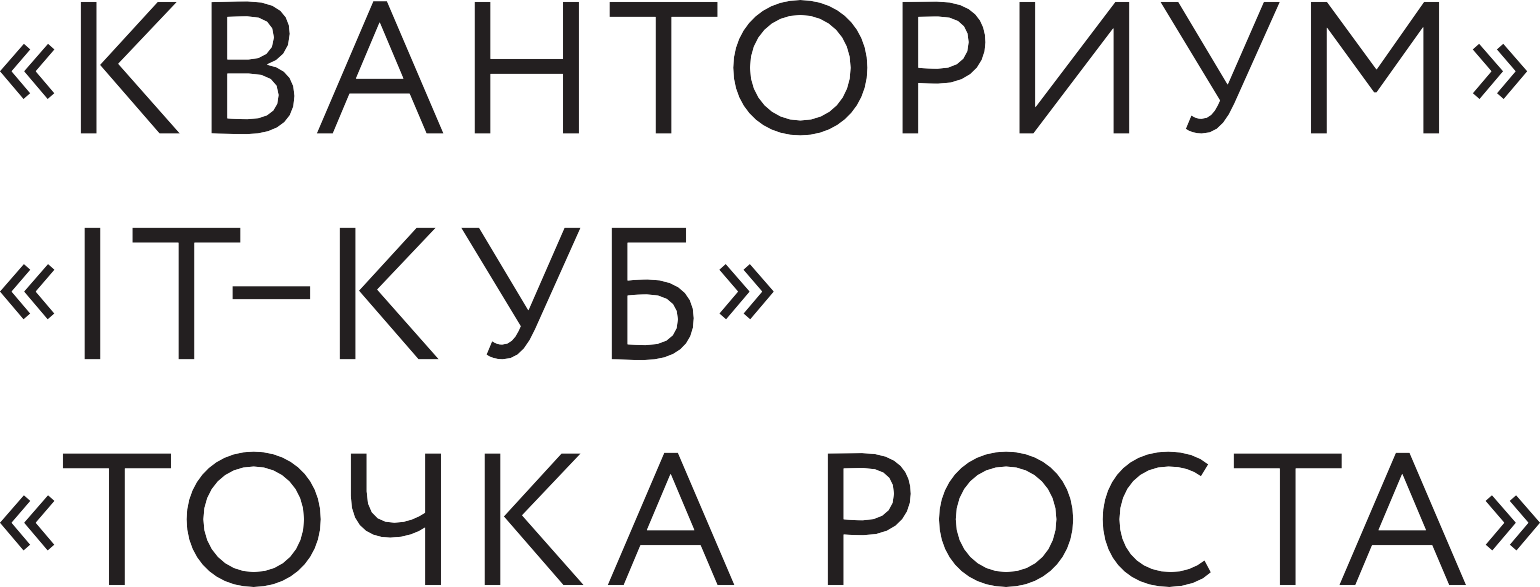 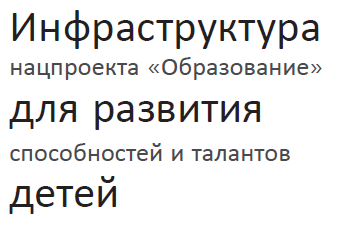 ПРОГРАММАСроки проведения: 22-24 ноября 2021 годаМесто проведения: Санкт-Петербург и Ленинградская областьФорма проведения: очный и дистанционный форматТребования к соблюдению эпидемиологических норм: к очному участию допускаются ведущие, спикеры и иные лица, непосредственно задействованные в организации и проведении мероприятий Форума, при наличии QR-кода о вакцинации от COVID-19.Участники обеспечиваются индивидуальными средствами защиты (одноразовые медицинские маски, дезинфицирующие средства), помещения оснащаются обеззараживателями воздуха (рециркуляторами).Контактная информация:Шаталов Максим Анатольевич, проректор по учебно-методической деятельности ГАОУ ДПО ВО “Ленинградский областной институт развития образования”. Контакты: моб. тел.: +7-952-239-58-67 (WhatsApp); e-mail: m_a_shatalov@loiro.ruСемёнова Юлия Александровна, заведующий учебно-методическим центром ГАОУ ДПО ВО “Ленинградский областной институт развития образования”. Контакты: моб. тел.: +7-950-043-47-45 (WhatsApp); e-mail: semenova@loiro.ruТелеграм-канал для участников форума: https://t.me/forumNW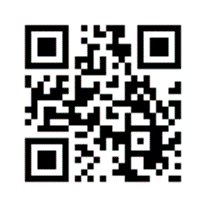 ВремяИнформация о мероприятияхПленарная сессия 	ссылка для подключения к трансляции  https://youtu.be/kNQAXfEq35QПленарная сессия 	ссылка для подключения к трансляции  https://youtu.be/kNQAXfEq35Q9.00-10.00Регистрация очных участников, приветственный кофе-брейкВедущий:Сергей Владимирович Петухов, заведующий центром мониторингов и оценки качества образования ГАОУ ДПО “Ленинградский областной институт развития образования”Ведущий:Сергей Владимирович Петухов, заведующий центром мониторингов и оценки качества образования ГАОУ ДПО “Ленинградский областной институт развития образования”10:00-10:05Гимн Ленинградской области10:05-10:15Приветствие Николая Петровича Емельянова, заместителя председателя правительства Ленинградской области10:15-10:35Приветствие Татьяны Викторовны Васильевой, заместителя министра просвещения Российской Федерации10:35-10:45Видеоролики о проведении Форума в федеральных округах РФ10:45-12.40Пленарная сессия “Общее и дополнительное образование для развития способностей детей”Модератор:Игорь Павлович Антоненко, заместитель начальника отдела регионального управления проектной деятельностью Центра информационно-аналитического и проектного сопровождения национальных проектов ФГАОУ ДПО “Академия Минпросвещения России”10:45-12.40“Нацпроект “Образование” - драйвер изменений в системе образования: цели, идеология, ресурсы для каждого”Спикер:Михаил Владимирович Воробьев, начальник отдела методологии и сопровождения центра информационно-аналитического и проектного сопровождения национальных проектов ФГАОУ ДПО “Академия Минпросвещения России”10:45-12.40“Национальный проект “Образование” - ресурс достижения современного качества образования”Спикер:Татьяна Геннадьевна Рыборецкая, исполняющий обязанности председателя комитета общего и профессионального образования Ленинградской области10:45-12.40“Единая система непрерывного развития профессионального мастерства. Академия – учителям страны”Спикер:Андрей Юрьевич Белышев, начальник отдела организации и сопровождения образовательных материалов ФГАОУ ДПО “Академия Минпросвещения России”10:45-12.40“Подходы к разработке и реализации рабочих программ по учебным предметам и дополнительных общеразвивающих программ на основе методических пособий”Спикер:Александр Валерьевич Мерщиев, учитель высшей категории, кандидат биологических наук, руководитель образовательных проектов АО “Академия “Просвещение” (видеоролик)12:40-13:30Перерыв/Показ видеороликов субъектов СЗФО о ходе реализации национального проекта “Образование”Для очных участников - кофе-брейкВедущий:Ирина Владимировна Воспитанник, доцент кафедры управления и профессионального образования ГАОУ ДПО “Ленинградский областной институт развития образования”Ведущий:Ирина Владимировна Воспитанник, доцент кафедры управления и профессионального образования ГАОУ ДПО “Ленинградский областной институт развития образования”13:30-13:35Хор молодых педагогов Ленинградской областипесня “Учитель всегда впереди”13:35-15.00Пленарная сессия “Общее и дополнительное образование для развития способностей детей”Модератор:Игорь Павлович Антоненко, заместитель начальника отдела регионального управления проектной деятельностью Центра информационно-аналитического и проектного сопровождения национальных проектов ФГАОУ ДПО “Академия Минпросвещения России”13:35-15.00Сессия: Общие подходы к организации функционирования центров «Точка роста» и «IT-куб», детских технопарков «Кванториум» на базе общеобразовательных организаций13:35-15.00“Сетевое взаимодействие образовательных организаций в реализации регионального проекта “Современная школа”Спикер:Юлия Александровна Скабицкая, проректор по развитию государственного автономного учреждения Калининградской области дополнительного профессионального образования “Институт развития образования”13:35-15.00“Модель инженерно-технологического образования в современной школе: из опыта гимназии им.А.С.Пушкина города Сыктывкар”Спикер:Лариса Игоревна Гладкова, почетный работник Образования Российской Федерации, директор МАОУ “Гимназия им. А.С. Пушкина города Сыктывкар13:35-15.00“Центр образования “Точка роста” как драйвер развития муниципалитета. Сетевое взаимодействие с сущностями национального проекта «Образование”Спикер:Егор Юрьевич Левчук, и.о. директора МБОУ Грязовецкого муниципального района Вологодской области “Средняя школа №1” города Грязовца13:35-15.00“Реализации рабочих программ учебного предмета “Технология” в сетевой форме”Спикер:Елена Владимировна Гарькавенко, заместитель директора департамента общего образования министерства образования Новгородской области13:35-15.00“3D-технологии как фактор инновационного развития образования и промышленности Российской Федерации”Спикер:Роман Валериевич Бондаренко, президент “Ассоциации внедрения инноваций в сфере 3D образования”, руководитель лаборатории “3D образование” центра НТИ “Новые производственные технологии” ГОУ ВПО “Санкт-Петербургский политехнический университет имени Петра Великого”13:35-15.00“ЦЦОД “IT-куб”: механизмы реализации основной образовательной программы школы через интеграцию основного и дополнительного образования”Спикер:Светлана Борисовна Матвеева, директор МАОУ “Средняя школа №36 имени Гавриила Романовича Державина”, Новгородская область13:35-15.00“Школа и ВУЗ: новые ориентиры, ресурсы и возможности”Спикер:Анастасия Андреевна Минина, проректор по международной деятельности ФГАОУ ВО “Санкт-Петербургский государственный электротехнический университет “ЛЭТИ” им. В.И. Ульянова (Ленина)15:00-15:30Ответы на вопросы15:30-16:30Пленарная сессия для руководителей детских технопарков “Кванториум” на базе общеобразовательных организаций и центров цифрового образования детей “IT-куб”Спикеры:Наталья Александровна Крылова, эксперт отдела регионального управления проектной деятельностью ФГАОУ ДПО “Академия Минпросвещения России”Михаил Владимирович Воробьев, начальник отдела методологии и сопровождения центра информационно-аналитического и проектного сопровождения национальных проектов ФГАОУ ДПО “Академия Минпросвещения России”Марчак Игорь Степанович, заместитель начальника отдела организационно-технической поддержки национальных проектов ФГАОУ ДПО “Академия Минпросвещения России”16:30-16:55Открытый микрофон: подведение итогов первого дня ФорумаМодератор:Игорь Павлович Антоненко, заместитель начальника отдела регионального управления проектной деятельностью Центра информационно-аналитического и проектного сопровождения национальных проектов ФГАОУ ДПО “Академия Минпросвещения России”16:55-17:00Песня “Я - учитель”Пресс-подход: интервью с участниками и модераторами образовательных событий17:00-17:30Пресс-подход: интервью с участниками и модераторами образовательных событий17:00-17:30ВремяИнформация о мероприятиях9.00-10.00Регистрация очных участников, приветственный кофе-брейкОткрытиеОткрытиеМодератор и спикер:Владимир Владимирович Кучурин, заведующий кафедрой общеразвивающих предметов ГАОУ ДПО “Ленинградский областной институт развития образования”Модератор и спикер:Владимир Владимирович Кучурин, заведующий кафедрой общеразвивающих предметов ГАОУ ДПО “Ленинградский областной институт развития образования”10:05-10:10Приветственное слово Татьяны Анатольевны Акатновой, директора МОУ “Ломоносовская средняя общеобразовательная школа №3” Ломоносовского муниципального района Ленинградской области - школы “Точка роста”10:10-10:20Анонс образовательных событийМедератор и спикер:Владимир Владимирович Кучурин, заведующий кафедрой общеразвивающих предметов ГАОУ ДПО “Ленинградский областной институт развития образования”Образовательные событияОбразовательные событияНаправление: “Современное мотивирующее пространство школы”Направление: “Современное мотивирующее пространство школы”10:20-11:30Дискуссионная площадка “Центры образования “Точка роста”: новые возможности для мотивации и вовлечения учащихся в продуктивную деятельность”Модератор:Наталия Владиславовна Фирсова, заведующий сектором аналитики и региональных мониторингов Центра мониторинга и оценки качества образования ГАОУ ДПО “Ленинградский областной институт развития образования”Проблемное поле дискуссии:-          Как новые образовательные пространства способствуют повышению качества образования?-          Как центры «Точка роста» сделать центром притяжения для школьников?-          Точка роста как центр интеграции разных школьных процессов: находки и трудности.-          Какие возможности для непрерывного профессионального развития педагогов предоставляют «Точки роста»?-          Какими возможностями обладают центры цифровых и гуманитарных технологий, чтобы стать образовательными центрами для местного социума?10:20-11:30Дискуссионная площадка “Центры образования “Точка роста”: новые возможности для мотивации и вовлечения учащихся в продуктивную деятельность”Модератор:Наталия Владиславовна Фирсова, заведующий сектором аналитики и региональных мониторингов Центра мониторинга и оценки качества образования ГАОУ ДПО “Ленинградский областной институт развития образования”Проблемное поле дискуссии:-          Как новые образовательные пространства способствуют повышению качества образования?-          Как центры «Точка роста» сделать центром притяжения для школьников?-          Точка роста как центр интеграции разных школьных процессов: находки и трудности.-          Какие возможности для непрерывного профессионального развития педагогов предоставляют «Точки роста»?-          Какими возможностями обладают центры цифровых и гуманитарных технологий, чтобы стать образовательными центрами для местного социума?10:20-11:30Дискуссионная площадка “Центры образования “Точка роста”: новые возможности для мотивации и вовлечения учащихся в продуктивную деятельность”Модератор:Наталия Владиславовна Фирсова, заведующий сектором аналитики и региональных мониторингов Центра мониторинга и оценки качества образования ГАОУ ДПО “Ленинградский областной институт развития образования”Проблемное поле дискуссии:-          Как новые образовательные пространства способствуют повышению качества образования?-          Как центры «Точка роста» сделать центром притяжения для школьников?-          Точка роста как центр интеграции разных школьных процессов: находки и трудности.-          Какие возможности для непрерывного профессионального развития педагогов предоставляют «Точки роста»?-          Какими возможностями обладают центры цифровых и гуманитарных технологий, чтобы стать образовательными центрами для местного социума?11:35-11:55Экскурсия “Мотивирующая образовательная среда МОУ “Ломоносовская средняя общеобразовательная школа №3”Экскурсоводы:Елена Анатольевна Цурило, заместитель директора по воспитательной работе МОУ “Ломоносовская средняя общеобразовательная школа №3”Виктория Викторовна Федорова, заместитель директора по учебно-воспитательной работе МОУ “Ломоносовская средняя общеобразовательная школа №3”Игорь Васильевич Акатнов, учитель истории, обществознания, краеведения МОУ “Ломоносовская средняя общеобразовательная школа №3”12:00-12:55Мастер-класс “Обучение с развлечением или Как провести незабываемый урок в центре образования “Точка роста”Ведущие:Тамара Анатольевна Страхова, учитель химии МОУ “Средняя общеобразовательная школа “Лесновский центр образования имени Героя Советского Союза Н.А.Боброва”  Всеволожского района Ленинградской областиЮрий Анатольевич Солкин, преподаватель-организатор ОБЖ МОУ “Средняя общеобразовательная школа “Лесновский центр образования имени Героя Советского Союза Н.А.Боброва”  Всеволожского района Ленинградской области13:00-13:30Родительский лекторий “Центры образования “Точка роста” как экосистема развития талантов”Ведущий:Елена Анатольевна Цурило, заместитель директора по воспитательной работе МОУ “Ломоносовская средняя общеобразовательная школа №3”13:30-14:00Перерыв/ Показ видеороликов субъектов СЗФО о ходе реализации национального проекта “Образование”Для очных участников - кофе-брейкНаправление: “Обновление содержания и методов преподавания  учебного предмета “Основы безопасности жизнедеятельности”Направление: “Обновление содержания и методов преподавания  учебного предмета “Основы безопасности жизнедеятельности”14.00-15.00Мастер-класс “Современные подходы к использованию компьютерных технологий в преподавании ОБЖ”Ведущий:Николай Николаевич Буджак, преподаватель основ безопасности жизнедеятельности, руководитель Центра образования цифрового и гуманитарного профилей “Точка Роста” МБОУ “Сельцовская средняя общеобразовательная школа имени Е.М.Мелашенко” Тосненского района Ленинградской областиКсения Юрьевна Васильева, руководитель центра цифровых и гуманитарных профилей “Точка Роста” МБОУ “Сельцовская средняя общеобразовательная школа имени Е.М.Мелашенко” Тосненского района Ленинградской области15.05-16.05Мастер-класс “Практико-ориентированная тренажерная система “VR-ОБЖ”: новый инструмент для формирования грамотности поведения в чрезвычайных ситуациях”Ведущие:Игорь Анатольевич Уфимцев, руководитель проекта VR ООО “Цифровое пространство”Оксана Ивановна Давыдюк, преподаватель-организатор ОБЖ МОУ “Разметелевская средняя общеобразовательная школа”Ольга Васильевна Иванова, учитель технологии МОУ “Разметелевская средняя общеобразовательная школа”16.10-16.40Лекция “Использование интерактивных учебных пособий “Наглядная школа” в преподавании основ безопасности жизнедеятельности”Ведущий:Светич Елена Геннадьевна, руководитель департамента образовательных ИКТ и ресурсов АНО “НЦИО” издательства “Экзамен-Медиа”16.40-17.10Лекция “Формирование ценностной сферы современного школьника на уроках ОБЖ”Ведущий:Фокина Юлия Михайловна, методист информационно-методического отдела издательства “Русское слово”17:10-17:30Экскурсия в музей МОУ “Ломоносовская средняя общеобразовательная школа №3”Подведение итоговПодведение итогов17:30-17:40Открытый микрофонМодератор и спикер:Владимир Владимирович Кучурин, заведующий кафедрой общеразвивающих предметов ГАОУ ДПО “Ленинградский областной институт развития образования”ВремяИнформация о мероприятияхИнформация о мероприятияхИнформация о мероприятиях9.00-10.00Регистрация очных участников, приветственный кофе-брейкРегистрация очных участников, приветственный кофе-брейкРегистрация очных участников, приветственный кофе-брейкОткрытиеОткрытиеОткрытиеОткрытиеМодератор:Елена Владимировна Иваньшина, заведующий кафедрой естественнонаучного, математического образования и ИКТ ГАОУ ДПО “Ленинградский областной институт развития образования”Модератор:Елена Владимировна Иваньшина, заведующий кафедрой естественнонаучного, математического образования и ИКТ ГАОУ ДПО “Ленинградский областной институт развития образования”Модератор:Елена Владимировна Иваньшина, заведующий кафедрой естественнонаучного, математического образования и ИКТ ГАОУ ДПО “Ленинградский областной институт развития образования”Модератор:Елена Владимировна Иваньшина, заведующий кафедрой естественнонаучного, математического образования и ИКТ ГАОУ ДПО “Ленинградский областной институт развития образования”10:05-10:15Приветствие Светланы Юрьевны Сергиенко, директора МОБУ “Средняя общеобразовательная школа “Агалатовский центр образования” - школы “Точкая роста”Приветствие Светланы Юрьевны Сергиенко, директора МОБУ “Средняя общеобразовательная школа “Агалатовский центр образования” - школы “Точкая роста”Приветствие Светланы Юрьевны Сергиенко, директора МОБУ “Средняя общеобразовательная школа “Агалатовский центр образования” - школы “Точкая роста”10:15-10:25Экскурсия для детей и родителей по МОБУ “Средняя общеобразовательная школа “Агалатовский центр образования”Экскурсия для детей и родителей по МОБУ “Средняя общеобразовательная школа “Агалатовский центр образования”Экскурсия для детей и родителей по МОБУ “Средняя общеобразовательная школа “Агалатовский центр образования”10:25-10:30Анонс образовательных событийСпикер:Елена Владимировна Иваньшина, заведующий кафедрой естественнонаучного, математического образования и ИКТ ГАОУ ДПО “Ленинградский областной институт развития образования”Анонс образовательных событийСпикер:Елена Владимировна Иваньшина, заведующий кафедрой естественнонаучного, математического образования и ИКТ ГАОУ ДПО “Ленинградский областной институт развития образования”Анонс образовательных событийСпикер:Елена Владимировна Иваньшина, заведующий кафедрой естественнонаучного, математического образования и ИКТ ГАОУ ДПО “Ленинградский областной институт развития образования”Образовательные событияОбразовательные событияОбразовательные событияОбразовательные событияНаправление: “Цифровизация естественнонаучного образования”Направление: “Цифровизация естественнонаучного образования”Направление: “Цифровизация естественнонаучного образования”Направление: “Цифровизация естественнонаучного образования”ссылка для подключения к трансляцииhttps://youtu.be/SNushbbyfn4ссылка для подключения к трансляции https://youtu.be/1xY6V-Gvt70ссылка для подключения к трансляцииhttps://youtu.be/Emj6WqR7tmkБлок 2. “Цифровизация школьного биологического образования”Модераторы:Ольга Викторовна Шакулова, руководитель центра “Точка роста”, заместитель директора по учебно-воспитательной работе, педагог дополнительного образования МОБУ “Средняя общеобразовательная школа “Агалатовский центр образования”Пынеев Александр Владимирович, учитель биологии ГБОУ “Романовская Школа” города МоскваБлок 3 .“Цифровизация школьного физического образования”Модераторы:Елена Борисовна Осинняя, старший преподаватель кафедры естественнонаучного, математического образования и ИКТ ГАОУ ДПО “Ленинградский областной институт развития образования”Татьяна Алексеевна Трушина, учитель физики ГБОУ “Средняя общеобразовательная школа №167 имени Маршала Л.А. Говорова” города МоскваБлок 4 .“Цифровизация школьного химического образования”Модераторы:Елена Владимировна Иваньшина, заведующий кафедрой естественнонаучного, математического образования и ИКТ ГАОУ ДПО “Ленинградский областной институт развития образования”Валерий Евгеньевич Пономарёв, учитель химии ГБОУ “Средняя общеобразовательная школа №1950” города Москва10:40-11:00Сообщение “Особенности применения цифрового оборудования при изучении физиологии растений, человека”Спикер:Александр Владимирович Пынеев, учитель биологии ГБОУ “Романовская Школа” города МоскваСообщение “Организация исследовательской и проектной деятельности обучающихся по физике с использованием оборудования “Точка роста”Спикер:Татьяна Алексеевна Трушина, учитель физики ГБОУ “Средняя общеобразовательная школа №167 имени Маршала Л.А. Говорова” города МоскваСообщение на тему “Реализация образовательных программ по химии из части учебного плана, формируемой участниками образовательных отношений, с использованием оборудования «Точка роста»”Спикер:Валерий Евгеньевич Пономарёв, учитель химии ГБОУ “Средняя общеобразовательная школа №1950” города Москва11:00-11:20Мастер-класс “Обучение с развлечением или Как провести незабываемый урок в центре образования “Точка роста”Ведущий:Ольга Викторовна Шакулова, руководитель центра “Точка роста”, заместитель директора по учебно-воспитательной работе, педагог дополнительного образования МОБУ “Средняя общеобразовательная школа “Агалатовский центр образования”Мастер-класс “Физический практикум с использованием лабораторного оборудования “Точки роста”Ведущий:Оксана Михайловна Гуменюк, заместитель директора по учебно-воспитательной работе,  учитель физики высшей квалификационной категории МОБУ “Средняя общеобразовательная школа “Агалатовский центр образования”Мастер-класс “Учебно-исследовательская и проектная деятельность обучающихся на уроках химии с использованием цифровой химической лаборатории”Ведущий:Светлана Борисовна Лиховцова, учитель химии высшей квалификационной категории МОБУ “Средняя общеобразовательная школа “Агалатовский центр образования”Направление: “Метапредметный методический практикум”ссылка для подключения к трансляции https://youtu.be/Emj6WqR7tmkНаправление: “Метапредметный методический практикум”ссылка для подключения к трансляции https://youtu.be/Emj6WqR7tmkНаправление: “Метапредметный методический практикум”ссылка для подключения к трансляции https://youtu.be/Emj6WqR7tmkНаправление: “Метапредметный методический практикум”ссылка для подключения к трансляции https://youtu.be/Emj6WqR7tmkБлоки 2-4Блоки 2-4Блоки 2-4Блоки 2-411:30-11:55Мастер-класс “Организация внеурочной деятельности обучающихся на базе “Точки роста” или “Как грамотно управлять мотивацией учащихся и вовлекать их в учебную деятельность”Ведущий:Надежда Вячеславовна Лушникова, учитель биологии высшей квалификационной категории МОБУ “Средняя общеобразовательная школа “Агалатовский центр образования”Мастер-класс “Организация внеурочной деятельности обучающихся на базе “Точки роста” или “Как грамотно управлять мотивацией учащихся и вовлекать их в учебную деятельность”Ведущий:Надежда Вячеславовна Лушникова, учитель биологии высшей квалификационной категории МОБУ “Средняя общеобразовательная школа “Агалатовский центр образования”Мастер-класс “Организация внеурочной деятельности обучающихся на базе “Точки роста” или “Как грамотно управлять мотивацией учащихся и вовлекать их в учебную деятельность”Ведущий:Надежда Вячеславовна Лушникова, учитель биологии высшей квалификационной категории МОБУ “Средняя общеобразовательная школа “Агалатовский центр образования”12:00-12:25Мастер-класс “Современные педагогические решения в проектной и исследовательской деятельности обучающихся на уроках предметов образовательной области “Естествознание”Ведущий:Нина Рафаиловна Тюрнина, заместитель директора по учебно-воспитательной работе,  учитель физики высшей квалификационной категории МОБУ “Средняя общеобразовательная школа “Агалатовский центр образования”Мастер-класс “Современные педагогические решения в проектной и исследовательской деятельности обучающихся на уроках предметов образовательной области “Естествознание”Ведущий:Нина Рафаиловна Тюрнина, заместитель директора по учебно-воспитательной работе,  учитель физики высшей квалификационной категории МОБУ “Средняя общеобразовательная школа “Агалатовский центр образования”Мастер-класс “Современные педагогические решения в проектной и исследовательской деятельности обучающихся на уроках предметов образовательной области “Естествознание”Ведущий:Нина Рафаиловна Тюрнина, заместитель директора по учебно-воспитательной работе,  учитель физики высшей квалификационной категории МОБУ “Средняя общеобразовательная школа “Агалатовский центр образования”12:30-12:55Мастер-класс “Практико-ориентированные работы в цифровой лаборатории: новый инструмент для формирования функциональной грамотности обучающихся”Ведущий:Инесса Антоновна Алцыбеева, учитель химии высшей квалификационной категории МОБУ “Средняя общеобразовательная школа “Агалатовский центр образования”Мастер-класс “Практико-ориентированные работы в цифровой лаборатории: новый инструмент для формирования функциональной грамотности обучающихся”Ведущий:Инесса Антоновна Алцыбеева, учитель химии высшей квалификационной категории МОБУ “Средняя общеобразовательная школа “Агалатовский центр образования”Мастер-класс “Практико-ориентированные работы в цифровой лаборатории: новый инструмент для формирования функциональной грамотности обучающихся”Ведущий:Инесса Антоновна Алцыбеева, учитель химии высшей квалификационной категории МОБУ “Средняя общеобразовательная школа “Агалатовский центр образования”13:00-13:30Перерыв/ Показ видеороликов субъектов СЗФО о ходе реализации национального проекта “Образование”Для очных участников - кофе-брейкПерерыв/ Показ видеороликов субъектов СЗФО о ходе реализации национального проекта “Образование”Для очных участников - кофе-брейкПерерыв/ Показ видеороликов субъектов СЗФО о ходе реализации национального проекта “Образование”Для очных участников - кофе-брейкНаправление: “Обновление содержания и методов обучения предметам образовательной области “Естествознание” в условиях цифровизации образования”ссылка для подключения к трансляции https://youtu.be/Emj6WqR7tmkНаправление: “Обновление содержания и методов обучения предметам образовательной области “Естествознание” в условиях цифровизации образования”ссылка для подключения к трансляции https://youtu.be/Emj6WqR7tmkНаправление: “Обновление содержания и методов обучения предметам образовательной области “Естествознание” в условиях цифровизации образования”ссылка для подключения к трансляции https://youtu.be/Emj6WqR7tmkНаправление: “Обновление содержания и методов обучения предметам образовательной области “Естествознание” в условиях цифровизации образования”ссылка для подключения к трансляции https://youtu.be/Emj6WqR7tmkБлоки 2-4Блоки 2-4Блоки 2-4Блоки 2-413:30-15:00Дискуссионная площадка “Центры образования “Точка роста”: новые возможности и перспективы обновления содержания и методов преподавания предметов естественно-научной области”Модераторы:Елена Борисовна Осинняя, старший преподаватель кафедры естественнонаучного, математического образования и ИКТ ГАОУ ДПО “Ленинградский областной институт развития образования”Елена Владимировна Иваньшина, заведующий кафедрой естественнонаучного, математического образования и ИКТ ГАОУ ДПО “Ленинградский областной институт развития образования”Проблемное поле дискуссии:-          Естественнонаучное образование в эпоху цифровой трансформации общества-          Интеграция и инновации в естественнонаучном образовании: проблемы и перспективы-          Методический портфель современного педагогаСообщение “Естественнонаучное образование в эпоху цифровой трансформации общества: проблемы и перспективы”Спикер:Татьяна Алексеевна Трушина, учитель физики ГБОУ “Средняя общеобразовательная школа №167 им. Маршала Л.А. Говорова” города МоскваСообщение “Использование мобильного телефона в качестве “мобильной лаборатории в кармане”Спикер:Валерий Евгеньевич Пономарёв, учитель химии ГБОУ “Средняя общеобразовательная школа №1950” города МоскваСообщение “Организация исследовательской и проектной деятельности обучающихся по химии с использованием оборудования “Точка роста”Спикер:Александр Владимирович Пынеев, учитель биологии ГБОУ “Романовская Школа” города МоскваСообщение "Особенности применения цифрового оборудования при изучении экологии"Дискуссионная площадка “Центры образования “Точка роста”: новые возможности и перспективы обновления содержания и методов преподавания предметов естественно-научной области”Модераторы:Елена Борисовна Осинняя, старший преподаватель кафедры естественнонаучного, математического образования и ИКТ ГАОУ ДПО “Ленинградский областной институт развития образования”Елена Владимировна Иваньшина, заведующий кафедрой естественнонаучного, математического образования и ИКТ ГАОУ ДПО “Ленинградский областной институт развития образования”Проблемное поле дискуссии:-          Естественнонаучное образование в эпоху цифровой трансформации общества-          Интеграция и инновации в естественнонаучном образовании: проблемы и перспективы-          Методический портфель современного педагогаСообщение “Естественнонаучное образование в эпоху цифровой трансформации общества: проблемы и перспективы”Спикер:Татьяна Алексеевна Трушина, учитель физики ГБОУ “Средняя общеобразовательная школа №167 им. Маршала Л.А. Говорова” города МоскваСообщение “Использование мобильного телефона в качестве “мобильной лаборатории в кармане”Спикер:Валерий Евгеньевич Пономарёв, учитель химии ГБОУ “Средняя общеобразовательная школа №1950” города МоскваСообщение “Организация исследовательской и проектной деятельности обучающихся по химии с использованием оборудования “Точка роста”Спикер:Александр Владимирович Пынеев, учитель биологии ГБОУ “Романовская Школа” города МоскваСообщение "Особенности применения цифрового оборудования при изучении экологии"Дискуссионная площадка “Центры образования “Точка роста”: новые возможности и перспективы обновления содержания и методов преподавания предметов естественно-научной области”Модераторы:Елена Борисовна Осинняя, старший преподаватель кафедры естественнонаучного, математического образования и ИКТ ГАОУ ДПО “Ленинградский областной институт развития образования”Елена Владимировна Иваньшина, заведующий кафедрой естественнонаучного, математического образования и ИКТ ГАОУ ДПО “Ленинградский областной институт развития образования”Проблемное поле дискуссии:-          Естественнонаучное образование в эпоху цифровой трансформации общества-          Интеграция и инновации в естественнонаучном образовании: проблемы и перспективы-          Методический портфель современного педагогаСообщение “Естественнонаучное образование в эпоху цифровой трансформации общества: проблемы и перспективы”Спикер:Татьяна Алексеевна Трушина, учитель физики ГБОУ “Средняя общеобразовательная школа №167 им. Маршала Л.А. Говорова” города МоскваСообщение “Использование мобильного телефона в качестве “мобильной лаборатории в кармане”Спикер:Валерий Евгеньевич Пономарёв, учитель химии ГБОУ “Средняя общеобразовательная школа №1950” города МоскваСообщение “Организация исследовательской и проектной деятельности обучающихся по химии с использованием оборудования “Точка роста”Спикер:Александр Владимирович Пынеев, учитель биологии ГБОУ “Романовская Школа” города МоскваСообщение "Особенности применения цифрового оборудования при изучении экологии"Подведение итоговПодведение итоговПодведение итоговПодведение итогов15:00-15:30Открытый микрофонМодераторы:Елена Владимировна Иваньшина, заведующий кафедрой естественнонаучного, математического образования и ИКТ ГАОУ ДПО “Ленинградский областной институт развития образования”Елена Борисовна Осинняя, старший преподаватель кафедры естественнонаучного, математического образования и ИКТ ГАОУ ДПО “Ленинградский областной институт развития образования”Татьяна Алексеевна Трушина, учитель физики ГБОУ “Средняя общеобразовательная школа №167 имени Маршала Л.А. Говорова” города МоскваВалерий Евгеньевич Пономарёв, учитель химии ГБОУ “Средняя общеобразовательная школа №1950” города МоскваАлександр Владимирович Пынеев, учитель биологии ГБОУ “Романовская Школа” города МоскваОткрытый микрофонМодераторы:Елена Владимировна Иваньшина, заведующий кафедрой естественнонаучного, математического образования и ИКТ ГАОУ ДПО “Ленинградский областной институт развития образования”Елена Борисовна Осинняя, старший преподаватель кафедры естественнонаучного, математического образования и ИКТ ГАОУ ДПО “Ленинградский областной институт развития образования”Татьяна Алексеевна Трушина, учитель физики ГБОУ “Средняя общеобразовательная школа №167 имени Маршала Л.А. Говорова” города МоскваВалерий Евгеньевич Пономарёв, учитель химии ГБОУ “Средняя общеобразовательная школа №1950” города МоскваАлександр Владимирович Пынеев, учитель биологии ГБОУ “Романовская Школа” города МоскваОткрытый микрофонМодераторы:Елена Владимировна Иваньшина, заведующий кафедрой естественнонаучного, математического образования и ИКТ ГАОУ ДПО “Ленинградский областной институт развития образования”Елена Борисовна Осинняя, старший преподаватель кафедры естественнонаучного, математического образования и ИКТ ГАОУ ДПО “Ленинградский областной институт развития образования”Татьяна Алексеевна Трушина, учитель физики ГБОУ “Средняя общеобразовательная школа №167 имени Маршала Л.А. Говорова” города МоскваВалерий Евгеньевич Пономарёв, учитель химии ГБОУ “Средняя общеобразовательная школа №1950” города МоскваАлександр Владимирович Пынеев, учитель биологии ГБОУ “Романовская Школа” города МоскваВремяИнформация о мероприятиях9.00-10.00Регистрация очных участников, приветственный кофе-брейкОткрытиеОткрытиеМодератор и спикер:Марина Александровна Горюнова, профессор кафедры естественно-научного, математического образования и ИКТ ГАОУ ДПО “Ленинградский областной институт развития образованияМодератор и спикер:Марина Александровна Горюнова, профессор кафедры естественно-научного, математического образования и ИКТ ГАОУ ДПО “Ленинградский областной институт развития образования10:00-10:05Приветственное слово Елены Ивановны Глевицкой, начальника сектора цифровой трансформации Комитета общего и профессионального образования Ленинградской области10:05-10:15Анонс образовательных событийМодератор и спикер: Марина Александровна Горюнова, профессор кафедры естественно-научного, математического образования и ИКТ ГАОУ ДПО “Ленинградский областной институт развития образования.Образовательные событияОбразовательные событияНаправление: “Становление и развитие деятельности“IT-куба” в северо-западном федеральном округе”Направление: “Становление и развитие деятельности“IT-куба” в северо-западном федеральном округе”10:15-10:25Сообщение “Опыт Ленинградской области в становлении и развитии центра цифрового образования детей”Спикер:Ольга Григорьевна Журавель,  руководитель Центра цифрового образования детей  “IT-куб” города Кириши Ленинградской области10:25-10:40Сообщение “Модель инженерно-технологического образования через интеграцию основного дополнительного образования детей в современной школе”Спикер:Игорь Владимирович Кулаков, заместитель директора ГОУ “Средняя общеобразовательная школа №619” города Санкт-Петербург10:40-10:55Сообщение “Эффективный опыт реализации дополнительных общеобразовательных программ в Центре цифрового образования детей “IT-куб”Спикер:Марина Андреевна Четвертная, региональный тьютор, заместитель руководителя Центра цифрового образования детей “IT-куб” города Псков10:55-11:10Сообщение “Формирование информационной культуры школьников”Спикер:Евгения Викторовна Куликова, заместитель директора по информационному обеспечению Центра цифрового образования детей “IT-куб” города Великий Новгород11:10-11:20Сообщение “Организации проектной деятельности на базе центра цифрового образования детей "IT-куб"Спикер:Юлия Юрьевна Щапова, начальник Центра цифрового образования “IT-куб” города Мурманск11:20-11:35Сообщение “Освоение современных компетенций: “Технологии виртуальной реальности в образовании”Спикер:Александр Евгеньевич Пикулев, руководитель проектов Varwin (ООО “3Д Инновации”)11:35-11:50Сообщение “Развитие компетенции “Разработка VR”. Пути решения”Спикер:Иоланта Артуровна Петросян, руководитель Центра образовательных технологий ЦОПП Санкт-Петербурга, руководитель проектов и программ в сфере VR11:50-12:05Сообщение “Обновление предмета “Технология” через Центр цифрового образования детей “IT-куб” Спикер:Ирина Сергеевна Егорова, педагог дополнительного образования Центр цифрового образования детей “IT-куб” города Великий Новгород12:05-12:15Ответы на вопросы12:15 - 12-45Перерыв/ Показ видеороликов субъектов СЗФО о ходе реализации национального проекта “Образование”Для очных участников - кофе-брейкМетодический практикумМетодический практикум12:45-13:05Мастер-класс “Особенности преподавания VR/AR и искусственного интеллекта в рамках урока технологии”,Ведущий:Алексей Сергеевич Алексеев,  педагог дополнительного образования Центра цифрового образования детей “IT-куб” города Великий Новгород”13:10-13:30Мастер-класс “Особенности преподавания робототехники в рамках урока технологии”Ведущий:Никита Владимирович Беспалов, педагог дополнительного образования Центра цифрового образования детей “IT-куб” города Великий Новгород13:35-13:55Мастер-класс “Особенности преподавания 3D-моделирования в рамках урока технологии” Ведущий:Ирина Сергеевна Егорова, педагог дополнительного образования Центра цифрового образования детей “IT-куб” города Великий Новгород14:00-14:20Мастер-класс “Кибергигиена и работа с большими данными - дополнительные темы и онлайн-сервисы” Ведущий: Валентина Анатольевна Ганина, педагог Центра цифрового образования детей “IT-Куб” города Кириши Ленинградской области14:25-14:45Мастер-класс “Управление мотивацией учащихся и вовлечение их в учебную деятельность на занятиях по программированию на языке Python”Ведущий: Ольга Юрьевна Косминская, педагог Центра цифрового образования детей “IT-Куб” города Кириши Ленинградской области14:55-15-00Перерыв/ Показ видеороликов субъектов СЗФО о ходе реализации национального проекта “Образование”15:00-15:20Мастер-класс “Преподавание системного администрирования в IT-Кубе:темы, приемы вовлечения, идеи проектов”Ведущий: Карина Алексеевна Иванова, педагог Центра цифрового образования детей “IT-Куб” города Кириши Ленинградской области15:25-15:50Мастер-класс “Разработка VR/AR-приложений: 3D-моделирование” Ведущий: Максим Анатольевич Мешков, педагог Центра цифрового образования детей “IT-Куб” города Кириши Ленинградской области15:55-16:20Мастер-класс“Программирование роботов”Ведущий:Алексей Анатольевич Мешков, педагог Центра цифрового образования детей “IT-Куб” города Кириши Ленинградской области16:25-16:50Мастер-класс “Внедрение партнерских методик и приемов обучения разработке VR школьников”Ведущий:Михаил Владимирович Малакеев, педагог Центра цифрового образования детей “IT-Куб” города Кириши Ленинградской областиПодведение итоговПодведение итогов16:50-17:00Открытый микрофонМодератор и спикер:Марина Александровна Горюнова, профессор кафедры естественно-научного, математического образования и ИКТ ГАОУ ДПО “Ленинградский областной институт развития образования”16:50-17:00Открытый микрофонМодератор и спикер:Марина Александровна Горюнова, профессор кафедры естественно-научного, математического образования и ИКТ ГАОУ ДПО “Ленинградский областной институт развития образования”ВремяИнформация о мероприятияхИнформация о мероприятияхОткрытиеОткрытиеОткрытиеМодератор:Любовь Борисовна Малыхина, заведующий кафедрой дополнительного образования ГАОУ ДПО “Ленинградский областной институт развития образования”Модератор:Любовь Борисовна Малыхина, заведующий кафедрой дополнительного образования ГАОУ ДПО “Ленинградский областной институт развития образования”Модератор:Любовь Борисовна Малыхина, заведующий кафедрой дополнительного образования ГАОУ ДПО “Ленинградский областной институт развития образования”11:05-11:15Приветствие Оксаны Сергеевны Суворовой, руководителя детского технопарка “Кванториум” города КировскПриветствие Оксаны Сергеевны Суворовой, руководителя детского технопарка “Кванториум” города Кировск11:15-11:20Анонс образовательных событий на базе детского технопарка “Кванториум” ГАПОУ ЛО “Кировский политехнический техникум”Спикер:Любовь Борисовна Малыхина, заведующий кафедрой дополнительного образования ГАОУ ДПО “Ленинградский областной институт развития образования”Анонс образовательных событий на базе детского технопарка “Кванториум” ГАПОУ ЛО “Кировский политехнический техникум”Спикер:Любовь Борисовна Малыхина, заведующий кафедрой дополнительного образования ГАОУ ДПО “Ленинградский областной институт развития образования”Образовательные событияОбразовательные событияОбразовательные событияМетодический семинарМетодический семинарМетодический семинар11:20-11:40Сообщение “Возможности системного сетевого взаимодействия в рамках национального проекта “Образование” в Ленинградской области”Спикер:Оксана Сергеевна Суворова, руководитель структурного подразделения детский технопарк “Кванториум” ГАПОУ ЛО “Кировский политехнический техникум”Сообщение “Возможности системного сетевого взаимодействия в рамках национального проекта “Образование” в Ленинградской области”Спикер:Оксана Сергеевна Суворова, руководитель структурного подразделения детский технопарк “Кванториум” ГАПОУ ЛО “Кировский политехнический техникум”11:40-12:00Сообщение “Организация профориентационной работы детским технопарком Кванториум для подготовки кадрового резерва технических отраслей экономики России”Спикер:Елена Викторовна Патракова, руководитель структурного подразделения детский технопарк “Кванториум” Кингисеппского колледжа технологии и сервисаСообщение “Организация профориентационной работы детским технопарком Кванториум для подготовки кадрового резерва технических отраслей экономики России”Спикер:Елена Викторовна Патракова, руководитель структурного подразделения детский технопарк “Кванториум” Кингисеппского колледжа технологии и сервиса12:00-12:20Экскурсия для детей и родителей по детскому технопарку “Кванториум” города Кировск. Экскурсия для детей и родителей по детскому технопарку “Кванториум” города Кировск. 12:20-12:30Перерыв/ Показ видеороликов субъектов СЗФО о ходе реализации национального проекта “Образование”Перерыв/ Показ видеороликов субъектов СЗФО о ходе реализации национального проекта “Образование”Методический практикумМетодический практикумМетодический практикум12.30-13.30ссылка для подключения к трансляцииhttps://youtu.be/BoCKnpCwDdgМастер-класс “Организация исследовательской и проектной деятельности обучающихся в области робототехники с использованием оборудования детского технопарка “Кванториум”Ведущие:Валерия Акулова, наставник детского технопарка “Кванториум” ГАПОУ ЛО “Кировский политехнический техникум”Артемий Кривов, наставник детского технопарка “Кванториум” ГАПОУ ЛО “Кировский политехнический техникум”ссылка для подключения к трансляцииhttps://youtu.be/G_aYDOg4psgМастер-класс “Организация проектной деятельности обучающихся по направлению “Хайтек” с использованием оборудования детского технопарка “Кванториум”Ведущие:Мария Горецкая, заместитель руководителя детского технопарка “Кванториум” ГАПОУ ЛО “Кировский политехнический техникум” по проектному управлениюЮрий Скубченко, наставник детского технопарка “Кванториум” ГАПОУ ЛО “Кировский политехнический техникум”13:30-14:00Перерыв/ Показ видеороликов субъектов СЗФО о ходе реализации национального проекта “Образование”Перерыв/ Показ видеороликов субъектов СЗФО о ходе реализации национального проекта “Образование”14:00-15.00ссылка для подключения к трансляцииhttps://youtu.be/G_aYDOg4psgМастер-класс “Особенности применения новых форматов мероприятий в образовательном процессе”Ведущий:Дарья Камаева, методист, наставник детского технопарка “Кванториум” ГАПОУ ЛО “Кировский политехнический техникум”ссылка для подключения к трансляцииhttps://youtu.be/BoCKnpCwDdgФорсайт-сессия “Организация системного сетевого взаимодействия структурных компонентов национального проекта “Образования” на территории Ленинградской области”Модератор:Валерия Акулова, наставник детского технопарка “Кванториум” ГАПОУ ЛО “Кировский политехнический техникум”Подведение итоговссылка для подключения к трансляции https://youtu.be/G_aYDOg4psgПодведение итоговссылка для подключения к трансляции https://youtu.be/G_aYDOg4psgПодведение итоговссылка для подключения к трансляции https://youtu.be/G_aYDOg4psg15:00-15:30Открытый микрофонМодераторы:Любовь Борисовна Малыхина, заведующий кафедрой дополнительного образования ГАОУ ДПО “Ленинградский областной институт развития образования”Оксана Сергеевна Суворова, руководитель детского технопарка “Кванториум” ГАПОУ ЛО “Кировский политехнический техникум”Открытый микрофонМодераторы:Любовь Борисовна Малыхина, заведующий кафедрой дополнительного образования ГАОУ ДПО “Ленинградский областной институт развития образования”Оксана Сергеевна Суворова, руководитель детского технопарка “Кванториум” ГАПОУ ЛО “Кировский политехнический техникум”ВремяИнформация о мероприятиях9.00-10.00Регистрация очных участников, приветственный кофе-брейкОткрытиеОткрытиеМодератор:	Елена Юрьевна Гаврилова, старший преподаватель кафедры общеразвивающих предметов ГАОУ ДПО “Ленинградский областной институт развития образования”Модератор:	Елена Юрьевна Гаврилова, старший преподаватель кафедры общеразвивающих предметов ГАОУ ДПО “Ленинградский областной институт развития образования”10:00-10:05Анонс образовательных событийСпикер:Елена Юрьевна Гаврилова, старший преподаватель кафедры общеразвивающих предметов ГАОУ ДПО “Ленинградский областной институт развития образованияОбразовательные событияОбразовательные событияНаправление: “Цифровая трансформация технологического образования”Направление: “Цифровая трансформация технологического образования”10:05-11:20Дискуссионная площадка “Вызовы цифровой экономики и возможные сценарии цифровой трансформации технологического образования на базе центров “Точка роста”Модератор:Елена Юрьевна Гаврилова, старший преподаватель кафедры общеразвивающих предметов ГАОУ ДПО “Ленинградский областной институт развития образования”Проблемное поле дискуссии:-          Цифровая трансформация технологического образования: проблемы, риски и перспективы…-          Роль педагога в цифровом образовательном процессе технологического образования-          Цифровое пространство в технологическом образовании: цели, задачи-          Роль и значение компетентностного подхода в технологическом образовании-          Каково значение профессионального самоопределения  учащихся в цифровой образовательной среде.11:20-11:25Видеоролики о  центрах “Точка роста”11:25-12:25Мастер-класс “Как разработать дизайн-проект в программах SketchUp и Sweet Home”Ведущие:Евгений Васильевич Рогачев, учитель технологии МБОУ “Коммунарская средняя общеобразовательная школа №3”, методист МБОУ ДО “Информационно-методический Центр” посёлок Новый Свет Гатчинского района Ленинградской областиЕлена Валерьевна Капралова, педагог - психолог, учитель изобразительного искусства МБОУ “Средняя общеобразовательная школа городского поселения “Советский” Выборгского района Ленинградской области12:25-13:25Педагогическая мастерская “Современные педагогические решения в области формирования Soft skills”Ведущие:Елена Валерьевна Капралова, педагог-психолог, учитель изобразительного искусства МБОУ “Средняя общеобразовательная школа городского поселения “Советский” Выборгского района Ленинградской областиМария Михайловна Хрупалова, глава совета молодежи при главе администрации муниципального округа городского поселения “Советский” Выборгского района Ленинградской области13:25-14:00Перерыв/ Показ видеороликов субъектов СЗФО о ходе реализации национального проекта “Образование”14:00-14:30 Мастер-класс “Использование квадрокоптеров Tello в учебной и внеклассной деятельности”Ведущий:Денис Геннадьевич Копосов, учитель МБОУ “Гимназия №24” города Архангельск, победитель конкурса лучших учителей в рамках ПНП “Образование”, руководитель проекта “Начала инженерного образования в школе”, автор учебников и пособий ГК “Просвещение”14:30-15:00Мастер-класс “Роботы в начальной школе - реальные и мнимые”Ведущий:Дмитрий Игоревич Павлов, старший преподаватель кафедры теории и методики обучения математике и информатике Института математики и информатики ФГБОУ ВО “Московский педагогический государственный университет” города Москва, автор УМК по информатике и технологии ГК “Просвещение”15:00-15.30Мастер-класс “Технологии виртуальной и дополненной реальности в педагогической практике учителя технологии”Ведущий:Светлана Александровна Дмитриева, учитель технологии МБОУ “Борская средняя общеобразовательная школа” Бокситогорского района Ленинградской области15.30-16.00Онлайн мастер-класс “Информационно-образовательная среда издательства “Русское слово” на уроках технологии”Ведущий:Элла Анатольевна Шадрина, методист издательства “Русское слово”16:00-16:30Мастер-класс “Образовательное проектирование в цифровой среде: робототехника и 3D-прототипирование в центрах “Точка роста”Ведущий:Василий Борисович Лабутин, кандидат педагогических наук, ГБОУ ВО МО «Академия социального управления», г. Москва, доцент, автор УМК модульного курса технологии16:30-17:00Мастер-класс “Развитие координации и ловкости в классе с применением интерактивного программно-аппаратного комплекса “Интерактивный балансир”Ведущий:Роман Николаевич Ульянцев, генеральный директор компании “ИНТ-ВИЖЕН”Подведение итогов двух дней (23-24 ноября)Подведение итогов двух дней (23-24 ноября)17:00-17:15Открытый микрофонМодераторы и спикеры:Владимир Владимирович Кучурин, заведующий кафедрой общеразвивающих предметов ГАОУ ДПО “Ленинградский областной институт развития образования”Наталия Владиславовна Фирсова, кандидат исторических наук, заведующий сектором аналитики и региональных мониторингов Центра мониторинга и оценки качества образования ГАОУ ДПО “Ленинградский областной институт развития образования”Елена Юрьевна Гаврилова, старший преподаватель кафедры общеразвивающих предметов ГАОУ ДПО “Ленинградский областной институт развития образования”ВремяИнформация о мероприятияхОткрытиеОткрытиеМодератор:Любовь Борисовна Малыхина, заведующий кафедрой дополнительного образования ГАОУ ДПО “Ленинградский областной институт развития образования”Модератор:Любовь Борисовна Малыхина, заведующий кафедрой дополнительного образования ГАОУ ДПО “Ленинградский областной институт развития образования”10:30-10:35Приветствие Софьи Мартовны Сычёвой детского технопарка “Кванториум” ГАПОУ ЛО “Всеволожский агропромышленный техникум”10:35-10:40Анонс образовательных событий на базе ГАПОУ ЛО “Всеволожский агропромышленный техникум”Спикер:Любовь Борисовна Малыхина, заведующий кафедрой дополнительного образования ГАОУ ДПО “Ленинградский областной институт развития образования”Образовательные событияОбразовательные события10:40-10:50Экскурсия для детей и родителей по детскому технопарку “Кванториум” ГАПОУ ЛО “Всеволожский агропромышленный техникум”Ведущие:Софья Мартовна Сычёва, руководитель структурного подразделения детский технопарк “Кванториум” ГАПОУ ЛО “Всеволожский агропромышленный техникум”Дарья Александровна Егорова, заместитель руководителя детского технопарка “Кванториум” ГАПОУ ЛО “Всеволожский агропромышленный техникум”10:50-11:35Мастер-класс “Проектная деятельность в предметах естественнонаучной направленности”Ведущий:Сабина Александровна Усольцева, педагог дополнительного образования детский технопарк “Кванториум” по направлению БИОКВАНТУМ11:35-12:15Мастер-класс “Медиа-сопровождение деятельности сущностей федерального проекта “Успех каждого ребёнка” Национального проекта “Образование”Ведущий:Юрий Константинович Иванов, методист мобильного технопарка “Кванториум”12.15-12.55Сообщение “Интеграция основного и дополнительного образования в рамках деятельности школьного Кванториума”Ведущие:Мария Александровна Сыркина, руководитель структурного подразделения Школьный Кванториум ГБОУ гимназия № 642 города Санкт-ПетербургПавел Анатольевич Трошкеев, директор ГБОУ гимназия № 642 города Санкт-ПетербургПодведение итоговПодведение итогов12:55-13:15Открытый микрофонМодератор:Любовь Борисовна Малыхина, заведующий кафедрой дополнительного образования ГАОУ ДПО “Ленинградский областной институт развития образования”